Table 9.1 Science, arts and professional qualifications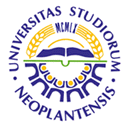 UNIVERSITY OF NOVI SADFACULTY OF AGRICULTURE 21000 NOVI SAD, TRG DOSITEJA OBRADOVIĆA 8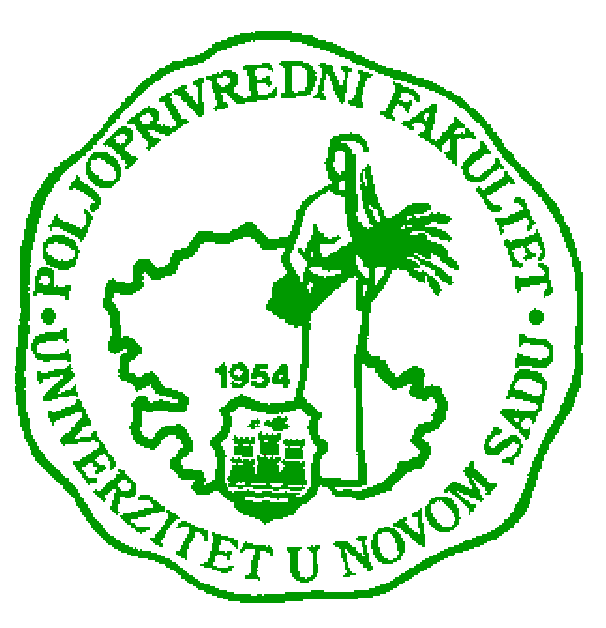 Study Programme AccreditationMaster Academic Studies                          ((Fruit and vine growing)                  Name and last name:Name and last name:Name and last name:Name and last name:Name and last name:Name and last name:Name and last name:Name and last name:Zoran Ž. KeserovićZoran Ž. KeserovićZoran Ž. KeserovićZoran Ž. KeserovićZoran Ž. KeserovićAcademic title:Academic title:Academic title:Academic title:Academic title:Academic title:Academic title:Academic title:Full ProfessorFull ProfessorFull ProfessorFull ProfessorFull ProfessorName of the institution where the teacher works full time and starting date:Name of the institution where the teacher works full time and starting date:Name of the institution where the teacher works full time and starting date:Name of the institution where the teacher works full time and starting date:Name of the institution where the teacher works full time and starting date:Name of the institution where the teacher works full time and starting date:Name of the institution where the teacher works full time and starting date:Name of the institution where the teacher works full time and starting date:Faculty of Agriculture, Novi Sad, 15.4.1985.Faculty of Agriculture, Novi Sad, 15.4.1985.Faculty of Agriculture, Novi Sad, 15.4.1985.Faculty of Agriculture, Novi Sad, 15.4.1985.Faculty of Agriculture, Novi Sad, 15.4.1985.Scientific or art field:Scientific or art field:Scientific or art field:Scientific or art field:Scientific or art field:Scientific or art field:Scientific or art field:Scientific or art field:PomologyPomologyPomologyPomologyPomologyAcademic carieerAcademic carieerAcademic carieerAcademic carieerAcademic carieerAcademic carieerAcademic carieerAcademic carieerAcademic carieerAcademic carieerAcademic carieerAcademic carieerAcademic carieerYearInstitutionInstitutionInstitutionInstitutionInstitutionFieldFieldAcademic title election:Academic title election:Academic title election:Academic title election:Academic title election:2004Faculty of Agriculture, Novi SadFaculty of Agriculture, Novi SadFaculty of Agriculture, Novi SadFaculty of Agriculture, Novi SadFaculty of Agriculture, Novi SadPomologyPomologyPhD thesis:PhD thesis:PhD thesis:PhD thesis:PhD thesis:1993Faculty of Agriculture, Novi SadFaculty of Agriculture, Novi SadFaculty of Agriculture, Novi SadFaculty of Agriculture, Novi SadFaculty of Agriculture, Novi SadPomologyPomologySpecialization:Specialization:Specialization:Specialization:Specialization:Magister thesisMagister thesisMagister thesisMagister thesisMagister thesis1986Faculty of Agriculture, Novi SadFaculty of Agriculture, Novi SadFaculty of Agriculture, Novi SadFaculty of Agriculture, Novi SadFaculty of Agriculture, Novi SadPomologyPomologyBachelor's thesisBachelor's thesisBachelor's thesisBachelor's thesisBachelor's thesis1983Faculty of Agriculture, Novi SadFaculty of Agriculture, Novi SadFaculty of Agriculture, Novi SadFaculty of Agriculture, Novi SadFaculty of Agriculture, Novi SadFruit Science and ViticultureFruit Science and ViticultureList of courses being held by the teacher in the accredited study programmesList of courses being held by the teacher in the accredited study programmesList of courses being held by the teacher in the accredited study programmesList of courses being held by the teacher in the accredited study programmesList of courses being held by the teacher in the accredited study programmesList of courses being held by the teacher in the accredited study programmesList of courses being held by the teacher in the accredited study programmesList of courses being held by the teacher in the accredited study programmesList of courses being held by the teacher in the accredited study programmesList of courses being held by the teacher in the accredited study programmesList of courses being held by the teacher in the accredited study programmesList of courses being held by the teacher in the accredited study programmesList of courses being held by the teacher in the accredited study programmesIDCourse nameCourse nameCourse nameCourse nameCourse nameCourse nameStudy programme name, study typeStudy programme name, study typeStudy programme name, study typeNumber of active teaching classes1.1.Special Fruitgrowing ISpecial Fruitgrowing ISpecial Fruitgrowing ISpecial Fruitgrowing ISpecial Fruitgrowing ISpecial Fruitgrowing IFruit Science and Viticulture, UndergraduateFruit Science and Viticulture, UndergraduateFruit Science and Viticulture, Undergraduate3+02.2.Special Fruitgrowing IISpecial Fruitgrowing IISpecial Fruitgrowing IISpecial Fruitgrowing IISpecial Fruitgrowing IISpecial Fruitgrowing IIFruit Science and Viticulture, UndergraduateFruit Science and Viticulture, UndergraduateFruit Science and Viticulture, Undergraduate2+03.3.Integrated and organic production of fruits and grapesIntegrated and organic production of fruits and grapesIntegrated and organic production of fruits and grapesIntegrated and organic production of fruits and grapesIntegrated and organic production of fruits and grapesIntegrated and organic production of fruits and grapesFruit Science and Viticulture, UndergraduateFruit Science and Viticulture, UndergraduateFruit Science and Viticulture, Undergraduate1+04.4.Fruit Growing and ViticultureFruit Growing and ViticultureFruit Growing and ViticultureFruit Growing and ViticultureFruit Growing and ViticultureFruit Growing and ViticulturePhytomedicine , UndergraduatePhytomedicine , UndergraduatePhytomedicine , Undergraduate2+055INTEGRATED AND ORGANIC PRODUCTIONINTEGRATED AND ORGANIC PRODUCTIONINTEGRATED AND ORGANIC PRODUCTIONINTEGRATED AND ORGANIC PRODUCTIONINTEGRATED AND ORGANIC PRODUCTIONINTEGRATED AND ORGANIC PRODUCTIONHorticulture , UndergraduateHorticulture , UndergraduateHorticulture , Undergraduate1+066Plant Growth Regulators in Fruit ProductionPlant Growth Regulators in Fruit ProductionPlant Growth Regulators in Fruit ProductionPlant Growth Regulators in Fruit ProductionPlant Growth Regulators in Fruit ProductionPlant Growth Regulators in Fruit ProductionFruit and Vine Growing, Graduated-MasterFruit and Vine Growing, Graduated-MasterFruit and Vine Growing, Graduated-Master1.5+077Pome fruit speciesPome fruit speciesPome fruit speciesPome fruit speciesPome fruit speciesPome fruit speciesFruit and Vine Growing, Graduated-MasterFruit and Vine Growing, Graduated-MasterFruit and Vine Growing, Graduated-Master2+088PomologyPomologyPomologyPomologyPomologyPomologyDoctoral, AgronomyDoctoral, AgronomyDoctoral, Agronomy3+099Integrated and biological fruit productionIntegrated and biological fruit productionIntegrated and biological fruit productionIntegrated and biological fruit productionIntegrated and biological fruit productionIntegrated and biological fruit productionDoctoral, AgronomyDoctoral, AgronomyDoctoral, Agronomy3+0Representative refferences (minimum 5, not more than 10)Representative refferences (minimum 5, not more than 10)Representative refferences (minimum 5, not more than 10)Representative refferences (minimum 5, not more than 10)Representative refferences (minimum 5, not more than 10)Representative refferences (minimum 5, not more than 10)Representative refferences (minimum 5, not more than 10)Representative refferences (minimum 5, not more than 10)Representative refferences (minimum 5, not more than 10)Representative refferences (minimum 5, not more than 10)Representative refferences (minimum 5, not more than 10)Representative refferences (minimum 5, not more than 10)Representative refferences (minimum 5, not more than 10)Milić B., Čabilovski R., Keserović Z., Manojlović (Čuvardić) M., Magazin N., Dorić M. (2012): Nitrogen fertilization and chemical thinning with 6-benzyladenine affect fruit set and quality of golden delicious apples, Scientia Horticulturae - Amsterdam, Vol. 140, str. 81-86Milić B., Čabilovski R., Keserović Z., Manojlović (Čuvardić) M., Magazin N., Dorić M. (2012): Nitrogen fertilization and chemical thinning with 6-benzyladenine affect fruit set and quality of golden delicious apples, Scientia Horticulturae - Amsterdam, Vol. 140, str. 81-86Milić B., Čabilovski R., Keserović Z., Manojlović (Čuvardić) M., Magazin N., Dorić M. (2012): Nitrogen fertilization and chemical thinning with 6-benzyladenine affect fruit set and quality of golden delicious apples, Scientia Horticulturae - Amsterdam, Vol. 140, str. 81-86Milić B., Čabilovski R., Keserović Z., Manojlović (Čuvardić) M., Magazin N., Dorić M. (2012): Nitrogen fertilization and chemical thinning with 6-benzyladenine affect fruit set and quality of golden delicious apples, Scientia Horticulturae - Amsterdam, Vol. 140, str. 81-86Milić B., Čabilovski R., Keserović Z., Manojlović (Čuvardić) M., Magazin N., Dorić M. (2012): Nitrogen fertilization and chemical thinning with 6-benzyladenine affect fruit set and quality of golden delicious apples, Scientia Horticulturae - Amsterdam, Vol. 140, str. 81-86Milić B., Čabilovski R., Keserović Z., Manojlović (Čuvardić) M., Magazin N., Dorić M. (2012): Nitrogen fertilization and chemical thinning with 6-benzyladenine affect fruit set and quality of golden delicious apples, Scientia Horticulturae - Amsterdam, Vol. 140, str. 81-86Milić B., Čabilovski R., Keserović Z., Manojlović (Čuvardić) M., Magazin N., Dorić M. (2012): Nitrogen fertilization and chemical thinning with 6-benzyladenine affect fruit set and quality of golden delicious apples, Scientia Horticulturae - Amsterdam, Vol. 140, str. 81-86Milić B., Čabilovski R., Keserović Z., Manojlović (Čuvardić) M., Magazin N., Dorić M. (2012): Nitrogen fertilization and chemical thinning with 6-benzyladenine affect fruit set and quality of golden delicious apples, Scientia Horticulturae - Amsterdam, Vol. 140, str. 81-86Milić B., Čabilovski R., Keserović Z., Manojlović (Čuvardić) M., Magazin N., Dorić M. (2012): Nitrogen fertilization and chemical thinning with 6-benzyladenine affect fruit set and quality of golden delicious apples, Scientia Horticulturae - Amsterdam, Vol. 140, str. 81-86Milić B., Čabilovski R., Keserović Z., Manojlović (Čuvardić) M., Magazin N., Dorić M. (2012): Nitrogen fertilization and chemical thinning with 6-benzyladenine affect fruit set and quality of golden delicious apples, Scientia Horticulturae - Amsterdam, Vol. 140, str. 81-86Milić B., Čabilovski R., Keserović Z., Manojlović (Čuvardić) M., Magazin N., Dorić M. (2012): Nitrogen fertilization and chemical thinning with 6-benzyladenine affect fruit set and quality of golden delicious apples, Scientia Horticulturae - Amsterdam, Vol. 140, str. 81-86Milić B., Čabilovski R., Keserović Z., Manojlović (Čuvardić) M., Magazin N., Dorić M. (2012): Nitrogen fertilization and chemical thinning with 6-benzyladenine affect fruit set and quality of golden delicious apples, Scientia Horticulturae - Amsterdam, Vol. 140, str. 81-86Ninić-Todorović J., Ognjanov V., Keserović Z., Cerović S., Bijelić S., Čukanović J., Kurjakov A., Čabilovski R. (2012): Turkish hazel (Corylus colurna L.) offspring variability as a foundation for grafting rootstock production. Bulgarian Journal of Agricultural Science, Vol. 18, No 6, str. 865-870.Ninić-Todorović J., Ognjanov V., Keserović Z., Cerović S., Bijelić S., Čukanović J., Kurjakov A., Čabilovski R. (2012): Turkish hazel (Corylus colurna L.) offspring variability as a foundation for grafting rootstock production. Bulgarian Journal of Agricultural Science, Vol. 18, No 6, str. 865-870.Ninić-Todorović J., Ognjanov V., Keserović Z., Cerović S., Bijelić S., Čukanović J., Kurjakov A., Čabilovski R. (2012): Turkish hazel (Corylus colurna L.) offspring variability as a foundation for grafting rootstock production. Bulgarian Journal of Agricultural Science, Vol. 18, No 6, str. 865-870.Ninić-Todorović J., Ognjanov V., Keserović Z., Cerović S., Bijelić S., Čukanović J., Kurjakov A., Čabilovski R. (2012): Turkish hazel (Corylus colurna L.) offspring variability as a foundation for grafting rootstock production. Bulgarian Journal of Agricultural Science, Vol. 18, No 6, str. 865-870.Ninić-Todorović J., Ognjanov V., Keserović Z., Cerović S., Bijelić S., Čukanović J., Kurjakov A., Čabilovski R. (2012): Turkish hazel (Corylus colurna L.) offspring variability as a foundation for grafting rootstock production. Bulgarian Journal of Agricultural Science, Vol. 18, No 6, str. 865-870.Ninić-Todorović J., Ognjanov V., Keserović Z., Cerović S., Bijelić S., Čukanović J., Kurjakov A., Čabilovski R. (2012): Turkish hazel (Corylus colurna L.) offspring variability as a foundation for grafting rootstock production. Bulgarian Journal of Agricultural Science, Vol. 18, No 6, str. 865-870.Ninić-Todorović J., Ognjanov V., Keserović Z., Cerović S., Bijelić S., Čukanović J., Kurjakov A., Čabilovski R. (2012): Turkish hazel (Corylus colurna L.) offspring variability as a foundation for grafting rootstock production. Bulgarian Journal of Agricultural Science, Vol. 18, No 6, str. 865-870.Ninić-Todorović J., Ognjanov V., Keserović Z., Cerović S., Bijelić S., Čukanović J., Kurjakov A., Čabilovski R. (2012): Turkish hazel (Corylus colurna L.) offspring variability as a foundation for grafting rootstock production. Bulgarian Journal of Agricultural Science, Vol. 18, No 6, str. 865-870.Ninić-Todorović J., Ognjanov V., Keserović Z., Cerović S., Bijelić S., Čukanović J., Kurjakov A., Čabilovski R. (2012): Turkish hazel (Corylus colurna L.) offspring variability as a foundation for grafting rootstock production. Bulgarian Journal of Agricultural Science, Vol. 18, No 6, str. 865-870.Ninić-Todorović J., Ognjanov V., Keserović Z., Cerović S., Bijelić S., Čukanović J., Kurjakov A., Čabilovski R. (2012): Turkish hazel (Corylus colurna L.) offspring variability as a foundation for grafting rootstock production. Bulgarian Journal of Agricultural Science, Vol. 18, No 6, str. 865-870.Ninić-Todorović J., Ognjanov V., Keserović Z., Cerović S., Bijelić S., Čukanović J., Kurjakov A., Čabilovski R. (2012): Turkish hazel (Corylus colurna L.) offspring variability as a foundation for grafting rootstock production. Bulgarian Journal of Agricultural Science, Vol. 18, No 6, str. 865-870.Ninić-Todorović J., Ognjanov V., Keserović Z., Cerović S., Bijelić S., Čukanović J., Kurjakov A., Čabilovski R. (2012): Turkish hazel (Corylus colurna L.) offspring variability as a foundation for grafting rootstock production. Bulgarian Journal of Agricultural Science, Vol. 18, No 6, str. 865-870.Magazin N., Keserović Z., Milić B., Dorić M. (2012): Aminoethoxyvinylglycine (AVG) affects cv. Royal Gala apple fruit quality at harvest and after storage, Horticultural Science, Vol. 39, No. 4, str. 195-198.Magazin N., Keserović Z., Milić B., Dorić M. (2012): Aminoethoxyvinylglycine (AVG) affects cv. Royal Gala apple fruit quality at harvest and after storage, Horticultural Science, Vol. 39, No. 4, str. 195-198.Magazin N., Keserović Z., Milić B., Dorić M. (2012): Aminoethoxyvinylglycine (AVG) affects cv. Royal Gala apple fruit quality at harvest and after storage, Horticultural Science, Vol. 39, No. 4, str. 195-198.Magazin N., Keserović Z., Milić B., Dorić M. (2012): Aminoethoxyvinylglycine (AVG) affects cv. Royal Gala apple fruit quality at harvest and after storage, Horticultural Science, Vol. 39, No. 4, str. 195-198.Magazin N., Keserović Z., Milić B., Dorić M. (2012): Aminoethoxyvinylglycine (AVG) affects cv. Royal Gala apple fruit quality at harvest and after storage, Horticultural Science, Vol. 39, No. 4, str. 195-198.Magazin N., Keserović Z., Milić B., Dorić M. (2012): Aminoethoxyvinylglycine (AVG) affects cv. Royal Gala apple fruit quality at harvest and after storage, Horticultural Science, Vol. 39, No. 4, str. 195-198.Magazin N., Keserović Z., Milić B., Dorić M. (2012): Aminoethoxyvinylglycine (AVG) affects cv. Royal Gala apple fruit quality at harvest and after storage, Horticultural Science, Vol. 39, No. 4, str. 195-198.Magazin N., Keserović Z., Milić B., Dorić M. (2012): Aminoethoxyvinylglycine (AVG) affects cv. Royal Gala apple fruit quality at harvest and after storage, Horticultural Science, Vol. 39, No. 4, str. 195-198.Magazin N., Keserović Z., Milić B., Dorić M. (2012): Aminoethoxyvinylglycine (AVG) affects cv. Royal Gala apple fruit quality at harvest and after storage, Horticultural Science, Vol. 39, No. 4, str. 195-198.Magazin N., Keserović Z., Milić B., Dorić M. (2012): Aminoethoxyvinylglycine (AVG) affects cv. Royal Gala apple fruit quality at harvest and after storage, Horticultural Science, Vol. 39, No. 4, str. 195-198.Magazin N., Keserović Z., Milić B., Dorić M. (2012): Aminoethoxyvinylglycine (AVG) affects cv. Royal Gala apple fruit quality at harvest and after storage, Horticultural Science, Vol. 39, No. 4, str. 195-198.Magazin N., Keserović Z., Milić B., Dorić M. (2012): Aminoethoxyvinylglycine (AVG) affects cv. Royal Gala apple fruit quality at harvest and after storage, Horticultural Science, Vol. 39, No. 4, str. 195-198.Milić B., Keserović Z., Magazin N., Dorić M. (2012): Fruit quality and bearing potential of chemically thinned “Braeburn” and “Camspur” apples. Žemdirbystė=Agriculture, Vol. 99, No. 3, str. 287-292.Milić B., Keserović Z., Magazin N., Dorić M. (2012): Fruit quality and bearing potential of chemically thinned “Braeburn” and “Camspur” apples. Žemdirbystė=Agriculture, Vol. 99, No. 3, str. 287-292.Milić B., Keserović Z., Magazin N., Dorić M. (2012): Fruit quality and bearing potential of chemically thinned “Braeburn” and “Camspur” apples. Žemdirbystė=Agriculture, Vol. 99, No. 3, str. 287-292.Milić B., Keserović Z., Magazin N., Dorić M. (2012): Fruit quality and bearing potential of chemically thinned “Braeburn” and “Camspur” apples. Žemdirbystė=Agriculture, Vol. 99, No. 3, str. 287-292.Milić B., Keserović Z., Magazin N., Dorić M. (2012): Fruit quality and bearing potential of chemically thinned “Braeburn” and “Camspur” apples. Žemdirbystė=Agriculture, Vol. 99, No. 3, str. 287-292.Milić B., Keserović Z., Magazin N., Dorić M. (2012): Fruit quality and bearing potential of chemically thinned “Braeburn” and “Camspur” apples. Žemdirbystė=Agriculture, Vol. 99, No. 3, str. 287-292.Milić B., Keserović Z., Magazin N., Dorić M. (2012): Fruit quality and bearing potential of chemically thinned “Braeburn” and “Camspur” apples. Žemdirbystė=Agriculture, Vol. 99, No. 3, str. 287-292.Milić B., Keserović Z., Magazin N., Dorić M. (2012): Fruit quality and bearing potential of chemically thinned “Braeburn” and “Camspur” apples. Žemdirbystė=Agriculture, Vol. 99, No. 3, str. 287-292.Milić B., Keserović Z., Magazin N., Dorić M. (2012): Fruit quality and bearing potential of chemically thinned “Braeburn” and “Camspur” apples. Žemdirbystė=Agriculture, Vol. 99, No. 3, str. 287-292.Milić B., Keserović Z., Magazin N., Dorić M. (2012): Fruit quality and bearing potential of chemically thinned “Braeburn” and “Camspur” apples. Žemdirbystė=Agriculture, Vol. 99, No. 3, str. 287-292.Milić B., Keserović Z., Magazin N., Dorić M. (2012): Fruit quality and bearing potential of chemically thinned “Braeburn” and “Camspur” apples. Žemdirbystė=Agriculture, Vol. 99, No. 3, str. 287-292.Milić B., Keserović Z., Magazin N., Dorić M. (2012): Fruit quality and bearing potential of chemically thinned “Braeburn” and “Camspur” apples. Žemdirbystė=Agriculture, Vol. 99, No. 3, str. 287-292.Milić B., Magazin N., Keserović Z., Dorić M. (2011): Flower thinning of apple cultivar Braeburn using ammonium and potassium thiosulfate , Horticultural Science, Vol. 38, No 3, str. 120-124.Milić B., Magazin N., Keserović Z., Dorić M. (2011): Flower thinning of apple cultivar Braeburn using ammonium and potassium thiosulfate , Horticultural Science, Vol. 38, No 3, str. 120-124.Milić B., Magazin N., Keserović Z., Dorić M. (2011): Flower thinning of apple cultivar Braeburn using ammonium and potassium thiosulfate , Horticultural Science, Vol. 38, No 3, str. 120-124.Milić B., Magazin N., Keserović Z., Dorić M. (2011): Flower thinning of apple cultivar Braeburn using ammonium and potassium thiosulfate , Horticultural Science, Vol. 38, No 3, str. 120-124.Milić B., Magazin N., Keserović Z., Dorić M. (2011): Flower thinning of apple cultivar Braeburn using ammonium and potassium thiosulfate , Horticultural Science, Vol. 38, No 3, str. 120-124.Milić B., Magazin N., Keserović Z., Dorić M. (2011): Flower thinning of apple cultivar Braeburn using ammonium and potassium thiosulfate , Horticultural Science, Vol. 38, No 3, str. 120-124.Milić B., Magazin N., Keserović Z., Dorić M. (2011): Flower thinning of apple cultivar Braeburn using ammonium and potassium thiosulfate , Horticultural Science, Vol. 38, No 3, str. 120-124.Milić B., Magazin N., Keserović Z., Dorić M. (2011): Flower thinning of apple cultivar Braeburn using ammonium and potassium thiosulfate , Horticultural Science, Vol. 38, No 3, str. 120-124.Milić B., Magazin N., Keserović Z., Dorić M. (2011): Flower thinning of apple cultivar Braeburn using ammonium and potassium thiosulfate , Horticultural Science, Vol. 38, No 3, str. 120-124.Milić B., Magazin N., Keserović Z., Dorić M. (2011): Flower thinning of apple cultivar Braeburn using ammonium and potassium thiosulfate , Horticultural Science, Vol. 38, No 3, str. 120-124.Milić B., Magazin N., Keserović Z., Dorić M. (2011): Flower thinning of apple cultivar Braeburn using ammonium and potassium thiosulfate , Horticultural Science, Vol. 38, No 3, str. 120-124.Milić B., Magazin N., Keserović Z., Dorić M. (2011): Flower thinning of apple cultivar Braeburn using ammonium and potassium thiosulfate , Horticultural Science, Vol. 38, No 3, str. 120-124.Magazin N., Gvozdenović D., Keserović Z., Milić B. (2010): Fruit quality of Granny Smith apples picked at different harvest times and treated with 1-MCP. Fruits, Vol. 65, No 3, str. 191-197.Magazin N., Gvozdenović D., Keserović Z., Milić B. (2010): Fruit quality of Granny Smith apples picked at different harvest times and treated with 1-MCP. Fruits, Vol. 65, No 3, str. 191-197.Magazin N., Gvozdenović D., Keserović Z., Milić B. (2010): Fruit quality of Granny Smith apples picked at different harvest times and treated with 1-MCP. Fruits, Vol. 65, No 3, str. 191-197.Magazin N., Gvozdenović D., Keserović Z., Milić B. (2010): Fruit quality of Granny Smith apples picked at different harvest times and treated with 1-MCP. Fruits, Vol. 65, No 3, str. 191-197.Magazin N., Gvozdenović D., Keserović Z., Milić B. (2010): Fruit quality of Granny Smith apples picked at different harvest times and treated with 1-MCP. Fruits, Vol. 65, No 3, str. 191-197.Magazin N., Gvozdenović D., Keserović Z., Milić B. (2010): Fruit quality of Granny Smith apples picked at different harvest times and treated with 1-MCP. Fruits, Vol. 65, No 3, str. 191-197.Magazin N., Gvozdenović D., Keserović Z., Milić B. (2010): Fruit quality of Granny Smith apples picked at different harvest times and treated with 1-MCP. Fruits, Vol. 65, No 3, str. 191-197.Magazin N., Gvozdenović D., Keserović Z., Milić B. (2010): Fruit quality of Granny Smith apples picked at different harvest times and treated with 1-MCP. Fruits, Vol. 65, No 3, str. 191-197.Magazin N., Gvozdenović D., Keserović Z., Milić B. (2010): Fruit quality of Granny Smith apples picked at different harvest times and treated with 1-MCP. Fruits, Vol. 65, No 3, str. 191-197.Magazin N., Gvozdenović D., Keserović Z., Milić B. (2010): Fruit quality of Granny Smith apples picked at different harvest times and treated with 1-MCP. Fruits, Vol. 65, No 3, str. 191-197.Magazin N., Gvozdenović D., Keserović Z., Milić B. (2010): Fruit quality of Granny Smith apples picked at different harvest times and treated with 1-MCP. Fruits, Vol. 65, No 3, str. 191-197.Magazin N., Gvozdenović D., Keserović Z., Milić B. (2010): Fruit quality of Granny Smith apples picked at different harvest times and treated with 1-MCP. Fruits, Vol. 65, No 3, str. 191-197.Đurić B., Keserović Z. (2007): Gajenje kajsije. Novi Sad, Poljoprivredni fakultet, ISBN 978-86-7542-046-0Đurić B., Keserović Z. (2007): Gajenje kajsije. Novi Sad, Poljoprivredni fakultet, ISBN 978-86-7542-046-0Đurić B., Keserović Z. (2007): Gajenje kajsije. Novi Sad, Poljoprivredni fakultet, ISBN 978-86-7542-046-0Đurić B., Keserović Z. (2007): Gajenje kajsije. Novi Sad, Poljoprivredni fakultet, ISBN 978-86-7542-046-0Đurić B., Keserović Z. (2007): Gajenje kajsije. Novi Sad, Poljoprivredni fakultet, ISBN 978-86-7542-046-0Đurić B., Keserović Z. (2007): Gajenje kajsije. Novi Sad, Poljoprivredni fakultet, ISBN 978-86-7542-046-0Đurić B., Keserović Z. (2007): Gajenje kajsije. Novi Sad, Poljoprivredni fakultet, ISBN 978-86-7542-046-0Đurić B., Keserović Z. (2007): Gajenje kajsije. Novi Sad, Poljoprivredni fakultet, ISBN 978-86-7542-046-0Đurić B., Keserović Z. (2007): Gajenje kajsije. Novi Sad, Poljoprivredni fakultet, ISBN 978-86-7542-046-0Đurić B., Keserović Z. (2007): Gajenje kajsije. Novi Sad, Poljoprivredni fakultet, ISBN 978-86-7542-046-0Đurić B., Keserović Z. (2007): Gajenje kajsije. Novi Sad, Poljoprivredni fakultet, ISBN 978-86-7542-046-0Đurić B., Keserović Z. (2007): Gajenje kajsije. Novi Sad, Poljoprivredni fakultet, ISBN 978-86-7542-046-0Keserović,  Z.,  Korać,  N.,  Magazin,  N.,  Grgurević,  V.,  Gvozdenović,  D.,  Bijelić,  S., Vračević,  B. (2008):  Proizvodnja  voća  i  grožđa  na  malim  površinama.    Novi Sad, Poljoprivredni fakultet, ISBN 978-86-7520-147-2.Keserović,  Z.,  Korać,  N.,  Magazin,  N.,  Grgurević,  V.,  Gvozdenović,  D.,  Bijelić,  S., Vračević,  B. (2008):  Proizvodnja  voća  i  grožđa  na  malim  površinama.    Novi Sad, Poljoprivredni fakultet, ISBN 978-86-7520-147-2.Keserović,  Z.,  Korać,  N.,  Magazin,  N.,  Grgurević,  V.,  Gvozdenović,  D.,  Bijelić,  S., Vračević,  B. (2008):  Proizvodnja  voća  i  grožđa  na  malim  površinama.    Novi Sad, Poljoprivredni fakultet, ISBN 978-86-7520-147-2.Keserović,  Z.,  Korać,  N.,  Magazin,  N.,  Grgurević,  V.,  Gvozdenović,  D.,  Bijelić,  S., Vračević,  B. (2008):  Proizvodnja  voća  i  grožđa  na  malim  površinama.    Novi Sad, Poljoprivredni fakultet, ISBN 978-86-7520-147-2.Keserović,  Z.,  Korać,  N.,  Magazin,  N.,  Grgurević,  V.,  Gvozdenović,  D.,  Bijelić,  S., Vračević,  B. (2008):  Proizvodnja  voća  i  grožđa  na  malim  površinama.    Novi Sad, Poljoprivredni fakultet, ISBN 978-86-7520-147-2.Keserović,  Z.,  Korać,  N.,  Magazin,  N.,  Grgurević,  V.,  Gvozdenović,  D.,  Bijelić,  S., Vračević,  B. (2008):  Proizvodnja  voća  i  grožđa  na  malim  površinama.    Novi Sad, Poljoprivredni fakultet, ISBN 978-86-7520-147-2.Keserović,  Z.,  Korać,  N.,  Magazin,  N.,  Grgurević,  V.,  Gvozdenović,  D.,  Bijelić,  S., Vračević,  B. (2008):  Proizvodnja  voća  i  grožđa  na  malim  površinama.    Novi Sad, Poljoprivredni fakultet, ISBN 978-86-7520-147-2.Keserović,  Z.,  Korać,  N.,  Magazin,  N.,  Grgurević,  V.,  Gvozdenović,  D.,  Bijelić,  S., Vračević,  B. (2008):  Proizvodnja  voća  i  grožđa  na  malim  površinama.    Novi Sad, Poljoprivredni fakultet, ISBN 978-86-7520-147-2.Keserović,  Z.,  Korać,  N.,  Magazin,  N.,  Grgurević,  V.,  Gvozdenović,  D.,  Bijelić,  S., Vračević,  B. (2008):  Proizvodnja  voća  i  grožđa  na  malim  površinama.    Novi Sad, Poljoprivredni fakultet, ISBN 978-86-7520-147-2.Keserović,  Z.,  Korać,  N.,  Magazin,  N.,  Grgurević,  V.,  Gvozdenović,  D.,  Bijelić,  S., Vračević,  B. (2008):  Proizvodnja  voća  i  grožđa  na  malim  površinama.    Novi Sad, Poljoprivredni fakultet, ISBN 978-86-7520-147-2.Keserović,  Z.,  Korać,  N.,  Magazin,  N.,  Grgurević,  V.,  Gvozdenović,  D.,  Bijelić,  S., Vračević,  B. (2008):  Proizvodnja  voća  i  grožđa  na  malim  površinama.    Novi Sad, Poljoprivredni fakultet, ISBN 978-86-7520-147-2.Keserović,  Z.,  Korać,  N.,  Magazin,  N.,  Grgurević,  V.,  Gvozdenović,  D.,  Bijelić,  S., Vračević,  B. (2008):  Proizvodnja  voća  i  grožđa  na  malim  površinama.    Novi Sad, Poljoprivredni fakultet, ISBN 978-86-7520-147-2.Summary data for the teacher's scientific or art and professional activity: Summary data for the teacher's scientific or art and professional activity: Summary data for the teacher's scientific or art and professional activity: Summary data for the teacher's scientific or art and professional activity: Summary data for the teacher's scientific or art and professional activity: Summary data for the teacher's scientific or art and professional activity: Summary data for the teacher's scientific or art and professional activity: Summary data for the teacher's scientific or art and professional activity: Summary data for the teacher's scientific or art and professional activity: Summary data for the teacher's scientific or art and professional activity: Summary data for the teacher's scientific or art and professional activity: Summary data for the teacher's scientific or art and professional activity: Summary data for the teacher's scientific or art and professional activity: Quotation total: Quotation total: Quotation total: Quotation total: Quotation total: Quotation total: Quotation total: 424242424242Total of SCI (SSCI) list papers:Total of SCI (SSCI) list papers:Total of SCI (SSCI) list papers:Total of SCI (SSCI) list papers:Total of SCI (SSCI) list papers:Total of SCI (SSCI) list papers:Total of SCI (SSCI) list papers:888888Current projects:Current projects:Current projects:Current projects:Current projects:Current projects:Current projects:Domestic:  1Domestic:  1Domestic:  1International:    1                 International:    1                 International:    1                   Specialization   Specialization   Specialization   Specialization 1997. Russia, Krasnodar2003. Ucraine, Kiev1997. Russia, Krasnodar2003. Ucraine, Kiev1997. Russia, Krasnodar2003. Ucraine, Kiev1997. Russia, Krasnodar2003. Ucraine, Kiev1997. Russia, Krasnodar2003. Ucraine, Kiev1997. Russia, Krasnodar2003. Ucraine, Kiev1997. Russia, Krasnodar2003. Ucraine, Kiev1997. Russia, Krasnodar2003. Ucraine, Kiev1997. Russia, Krasnodar2003. Ucraine, Kiev